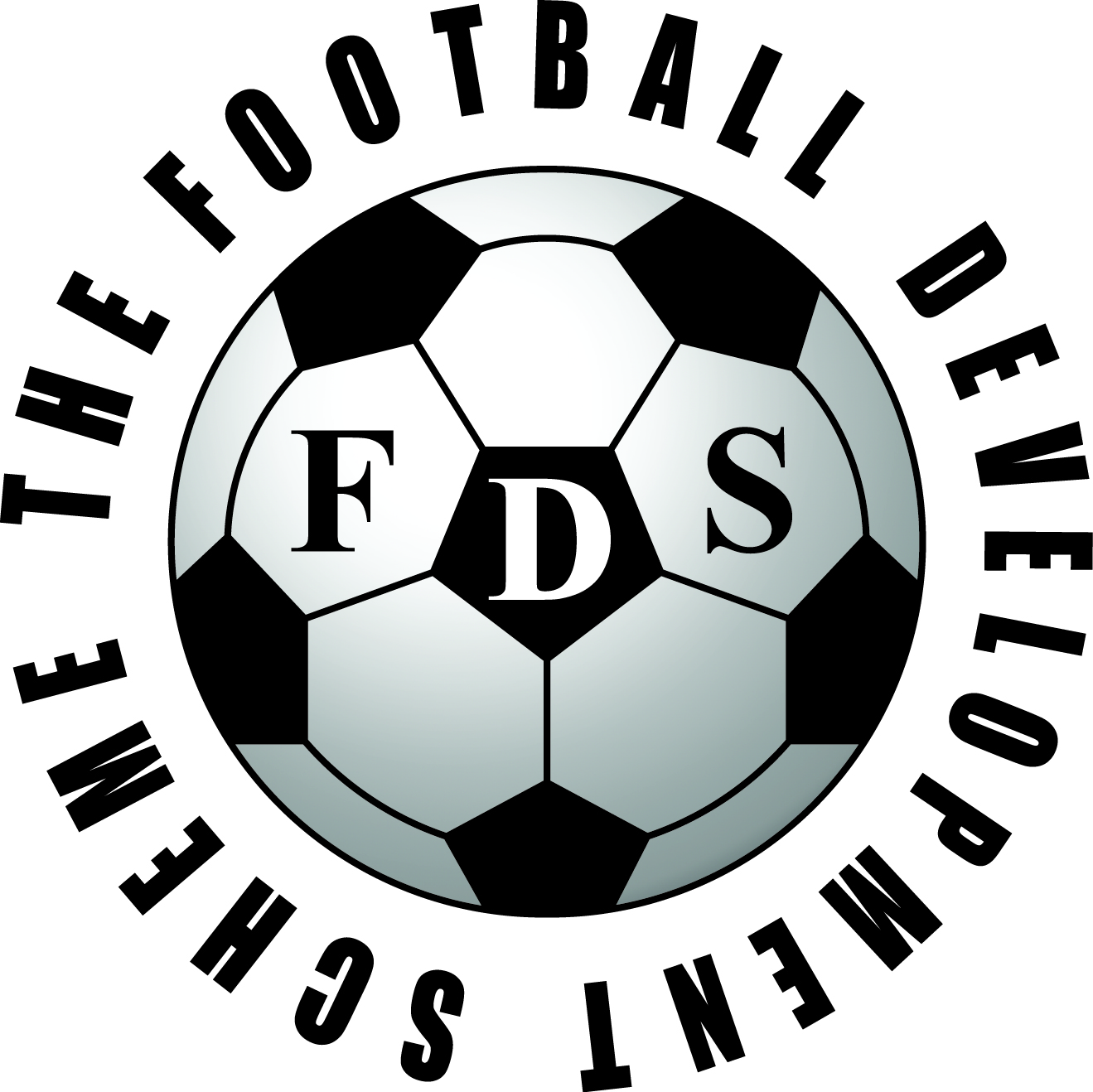 46 Reservoir Road, Solihull, B92 8ANTel 07821827785 E-mail mykeyprycefds@hotmail.co.ukwww.footballdevelopmentscheme.co.ukFDS FIRST KICKS We are delighted to be running another football course for children aged 3 and 4.FDS FIRST KICKS sessions are fun and suited to nursery aged children. Sessions will involve agility, balance, coordination and fun games along with basic ball skills. Groups will be small, fun and friendly.Date: Friday 27th April – 15th July 2018 (11 weeks) Cost:  £55.00 Can be made in two instalments of £30.00 & £25.00. 2nd payment due 25th May.Session times: 1:40pm – 2:20pm.  Venue: Church hall @ St Margaret’s Church, Kineton Green Road, Olton, Solihull B92 7JSSessions will be fully staffed by fully qualified sports coaches who have First Aid and safeguarding training. All coaches are also DBS checked. Medals will be presented to the children on the final week.To book a space on the course please call 07821827785 or email mykeyprycefds@hotmail.co.uk  Yours sincerelyMykey Pryce - Course Director________________________________________________________________________________FDS - FIRST KICKS SESSIONS – 27TH APRIL – 15TH JULY 2018 - 11 WEEK COURSE Name: .................................................................... (child’s name)          Age:............. DOB:.....................Address:...................................................................................................    Post Code:.............................Contact Number(s):........................................................................   School: .............................................Medical Conditions/additional needs:..........................................................................................................Email Address: ...........................................................................................................................................                  (Please fill in if you don’t already receive email alerts with FDS events and would like to)Signed: ………………….  Amount Enclosed: ………  Cash □   Cheque □ (Payable to Football Development Scheme)We would like to take photos to use on our FDS website/Facebook page.  Please tick if you are happy for us to take photos of your child    □